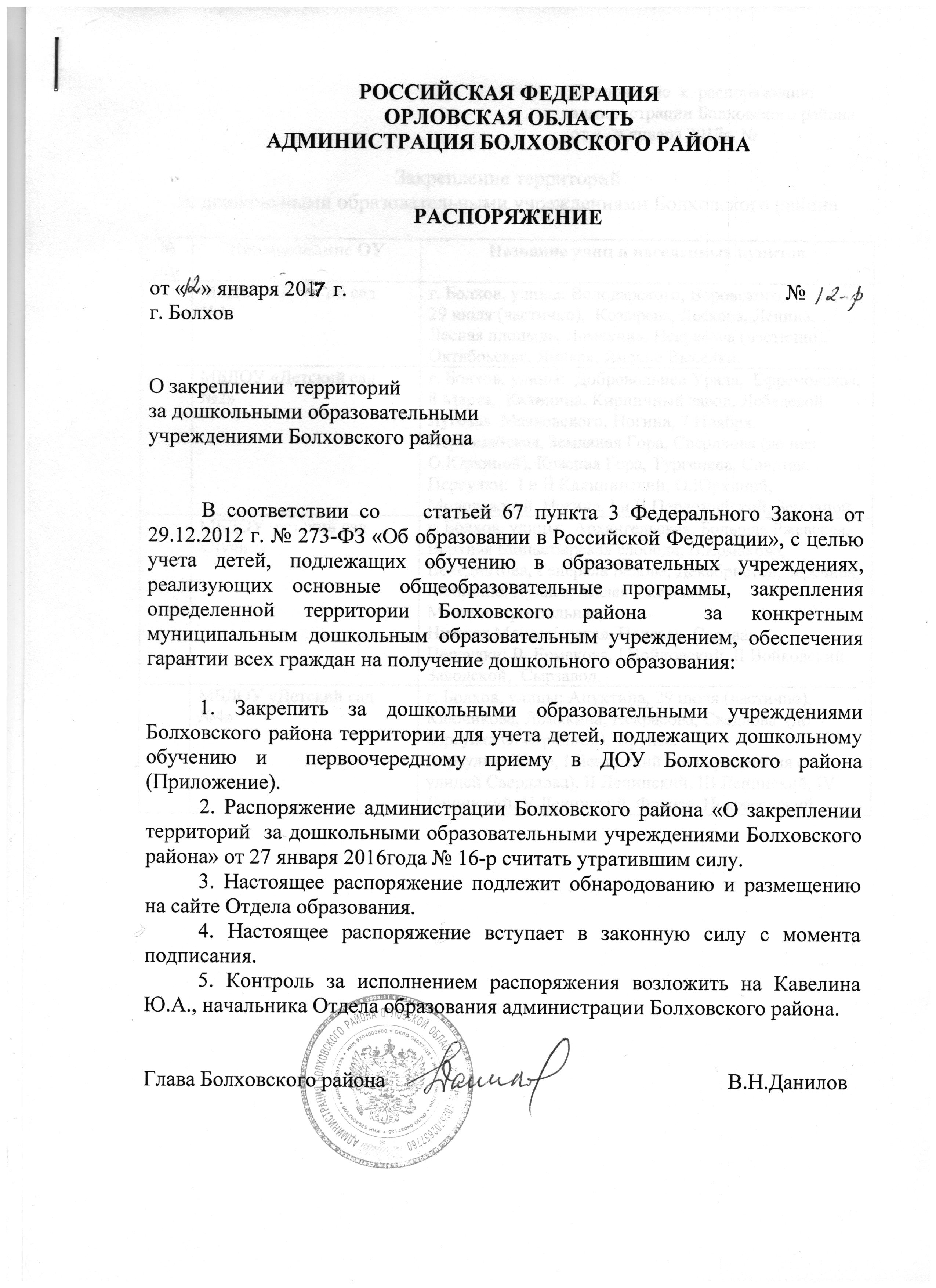 Закрепление территорийза дошкольными образовательными учреждениями Болховского района Приложение  к  распоряжениюадминистрации Болховского районаот «12» января 2017г. №12 -р№ п/пНаименование ОУНазвание улиц и населенных пунктовМБДОУ «Детский сад №1»г. Болхов, улицы: Володарского, Воровского, 29 июля (частично),  Козырева, Лескова, Ленина, Лесная площадь, Ломакина, Некрасова (частично), Октябрьская, Ямская, Ямские Выселки. МБДОУ «Детский сад №2»г. Болхов, улицы:  Добровольцев Урала,  Ефремовская, 8 Марта,  Калинина, Кирпичный завод, Лебедевой,  Луговая, Маяковского, Ногина, 7 Ноября, Первомайская, Земляная Гора, Свердлова (до пер. О.Юркиной), Красная Гора, Тургенева, Спартак.Переулки:  I и II Калининский, О.Юркиной, Молодежный, Ногина, I и II Первомайский, Земляной.МБДОУ  детский сад «Лучик»	г. Болхов, улицы:  Архангельская, Большая Ржевская, Верхняя Монастырская слобода, В.Ермакова,  Венедиктова, Генерала Белова, Декабристов, Заречная, Калинина, Кулига, Малая Ржевская, Машиностроительная, Нижняя Монастырская, Полевая, Садовая.  Переулки: В. Ермакова, I Войковский, II Войковский, Заводской,  Сырзавод.МБДОУ «Детский сад №4»г. Болхов, улицы: Апухтина, 29 июля (частично),  Ключикова, Ломакина, Некрасова, Сведлова  (до переулка О. Юркиной), Фрунзе. Переулки: Жабо, I Ленинский (до пересечения с улицей Свердлова), II Ленинский, III Ленинский, IV Ленинский, V Ленинский, Фрунзе, Некрасовский. 